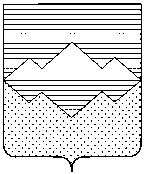 СОБРАНИЕ ДЕПУТАТОВСАТКИНСКОГО МУНИЦИПАЛЬНОГО РАЙОНАЧЕЛЯБИНСКОЙ ОБЛАСТИРЕШЕНИЕ_________________________________________________________________________________________________________________от 24 апреля 2019 года №459/57г. Сатка                В соответствии с Федеральным законом от 06.10.2003 №131-ФЗ «Об общих принципах организации местного самоуправления в Российской Федерации», Постановлением Совета Министров РСФСР от 19.01.1983 №26 «Об утверждении Положения о порядке наименования государственных предприятий, учреждений, организаций и других и иных объектов республиканского и местного подчинения, а также колхозов и других кооперативных организаций» и в связи с ходатайством директора МАОУ «СОШ №4» Филипповой Л.А., СОБРАНИЕ ДЕПУТАТОВ САТКИНСКОГО МУНИЦИПАЛЬНОГО РАЙОНА РЕШАЕТ:             1. Присвоить Муниципальному автономному общеобразовательному учреждению «Средняя общеобразовательная школа №4» имя Валерия Геннадьевича Некрасова.              Переименовать Муниципальное автономное общеобразовательное учреждение «Средняя общеобразовательная школа №4» в Муниципальное автономное общеобразовательное учреждение «Средняя общеобразовательная школа №4 имени Валерия Геннадьевича Некрасова» (сокращенное наименование МАОУ «СОШ №4 им. В.Г.Некрасова»).              2. Главе Саткинского муниципального района А.А. Глазкову внести изменение в Положение о реестре собственности муниципального образования «Саткинский муниципальный район», утвержденное решением Собрания депутатов Саткинского муниципального района.             3. Настоящее решение опубликовать в газете «Саткинский рабочий».             4. Контроль за исполнением настоящего решения возложить на комиссию по социальным вопросам (председатель – Сущев Д.В.). Председатель Собрания депутатов       Саткинского муниципального района				          Н.П. БурматовО присвоении Муниципальному автономному  общеобразовательному учреждению «Средняя общеобразовательная школа №4»  имя Валерия Геннадьевича Некрасова 